LAVENTURE MIDDLE SCHOOL2021-2022STUDENT & FAMILY HANDBOOK SCHOOL VISIONLaVenture Middle School is a safe place where we are engaged in academic success, encourage responsibility, and prepare college-ready lifelong learners who shine in our community.SCHOOL MISSIONEvery day the LaVenture community engages in teaching and learning at the highest level possible.SCHOOL VALUESRespect, Responsibility, PrideStudent Name______________________________ Student email ________________________    Student Number______________________1200 N. LaVenture Road ❖ Mount Vernon, WA 98273  (360) 428-6116 Main Office Hours: 7:00 a.m. to 3:00 p.mlaventure.mountvernonschools.orgTable of ContentsEQUITY COMMITMENT AND POLICY Mount Vernon School District (MVSD) and LaVenture Middle School seek to graduate inspired critical thinkers who honor diversity and are committed to the betterment of their own lives and the lives of others. When coupled with our strategic goal of 100% of our students graduating with the knowledge and skills necessary to be successful in post‐ secondary education, careers and life, we become accountable for the achievement of each student’s fullest potential. 	We believe every student can achieve this goal; and yet, longstanding inequitable practices have hindered students of color from attaining academic parity with their white peers, leading to disproportionate student outcomes. In order to ensure race, ethnicity and culture cease to be a predictor of student performance in MVSD and at LaVenture, we must eliminate systems, structures, practices and behaviors contributing to discrepancies in student learning and graduation outcomes. 	Therefore, we commit to eliminate all forms of discrimination and inequity in order to provide safe and productive learning opportunities for every student.GUIDING PRINCIPLES We bring an urgency to our equity and social justice efforts. In order to eliminate inequities and social injustices to create cultures of equity, we affirm the following: 1. We believe racial equity work involves restructuring processes and practices related to instruction, student discipline, resource allocation, curriculum adoption, hiring, and all other systems that have historically impeded the success of students of color. 2. We believe adults perpetuate the educational debt when they operate from an historical framework of implicit and/or explicit discrimination and bias. 3. We believe all students deserve humanizing pedagogy that builds on students’ lived experiences and develops critical consciousness - (i.e., an ability to recognize systems of inequality and commitment to challenge these systems) and cross-cultural awareness. We also believe teachers and other adults in schools can develop students’ capacities to use their critical consciousness and cross-cultural awareness to act in a manner that leads to productive social change. This requires that our educators: a. develop a deep understanding of the historical context, culture, and strengths of all of our students and recognize that diversity and cultural differences are assets to all members of our community. b. increase their knowledge and understanding of intercultural and cross‐cultural communications in order to authentically connect and partner with families and students; c. integrate students’ and families' language, cultural skills and knowledge to create a sense of belonging and to foster an academic identity in all students; d. create learning environments relevant to and reflective of our students’ lived experiences, as well as school and district cultures that value all of our students’ unique backgrounds and contributions in our society; e. facilitate critical student dialogues to enhance cultural understandings, agency and advocacy for social justice f. develop students’ capacities to use their critical consciousness and cross-cultural awareness to act in a manner that leads to productive social change. 4. We believe partnering with families and community‐based organizations that have a role in supporting our students will reinforce the support necessary for students to be successful and will ultimately enhance the greater Mount Vernon community.LaVenture Middle School Bell ScheduleExtended Advisory & Tutorial Bell ScheduleEarly Release Bell ScheduleOn early release days, lunches are based on student’s 4th/8th period class. ACADEMICSWe believe that all students can achieve at high levels, and that challenging and relevant instruction with appropriate support leads to student success.   LaVenture is an AVID National Demonstration site, and we are committed to preparing every student with the skills that will allow them to succeed in college and the world of work.Students will be supported in developing strong academic and organizational habits in all classes and extended Advisory, including...Writing down all assignments in your LaVenture Student PlannerOrganizing your binder and materials, including online digital resources like school email, online assignments, and Google Classroom, Establishing a regular time each day for homework and find a quiet study space in the community or at home. Asking for help in class, and taking advantage of before school, lunch, and/or after school academic support programsReading a book of choice nightly for at least 30 minutesUsing extended Advisory time to set academic goals, access extra help, and keep track of your progressGrading: LaVenture Middle School believes that all students are capable of meeting grade level standards, and we use a standards based grading system to show growth and progress in student learning.  Standards based grading reflects what the students know relative to specific learning standards:  (4) Learning Exceeds Standard(3) Learning Meets Standard(2) Learning is Approaching Standard(1) Learning is Below  Standard Students will have the opportunity to check their grades regularly on Skyward in extended Advisory, and families are encouraged and will be supported in using Skyward and connecting with teachers to learn about their student’s progress. Academic Calendar at-a-glance: ACADEMICS COUNSELING OFFICECounselors are available to students regarding personal, social and educational concerns. They are here to help. Families and staff members are encouraged to refer students to counselors via email.  Students can request an appointment with a counselor using a school email, our online form or on a paper form in the Main Office.  Counselors will send notes for students for their appointments. Ms. Rodriguez, azucenarodriguez@mvsd320.org  Mr. Napolitano, gnapolitano@mvsd320.org  ACADEMIC SUPPLIESLaVenture is a school-wide AVID site, and all students will be supported in effectively using a planner and an organized binder. The following list of supplies are needed to support student success:*Please note: additional supplies may be requested by individual teachers.LaVenture Student Planner- These are handed out the first day of school and cost $6.00, payable any time in the office.  Cost will not be a barrier for LVMS students who are in need of supplies. Any student who needs supplies will be provided with resources at school.  School-wide Binder/ Planner Check   Student Organization  Self-Reflection Rubric:ATTENDANCE  Regular attendance is critical to academic success, and the learning of ALL students is positively affected when students attend school regularly! Students, families, and our school community share the responsibility of supporting good attendance.  Our Attendance Team and Attendance secretary, Ms. Pedroza, are here to help with any attendance questions or concerns. Call the school at 360-428-6116 or email lpedroza@mvsd320.org. Procedures for Excusing AbsencesParents/Guardians: please call the school after 7:00 A.M. if your child is going to be absent that day.In addition to the morning phone call, the parent/guardian must send a written note for the absence to be excused. The school may require a doctor’s note for excessive absences due to illness. Unexcused AbsencesStudents with three (3) unexcused absences will have parent contact or a parent/guardian meeting with the school. The principal will work with students and families to resolve truancy problems. Students with five (5) unexcused absences in a semester or ten (10) unexcused absences in a year will be subject to the discipline guidelines and Washington State Compulsory Attendance Law, Chapter 28A.225 R.C.W. The school wants to avoid filing unnecessary petitions, but will need family help to see that students attend school and have written excuses for legitimate absences.  Schools are required to file a petition with Juvenile Court when a child accumulates five (5) unexcused absences in a month or ten (10) unexcused absences in the current school year. The Court will schedule a hearing and require attendance of the child and parents. The Court will work with the parent and student to remedy the truancy problem. On Time ArrivalStudents are expected to be in their Advisory class by 7:30 am every morning.  If a student arrives late to school, they MUST check-in at the student window when they arrive. To excuse a late arrival, students must have a written note with parent signature, or a parent must accompany the student to the student window.  Students with three (3) unexcused tardies will have parent contact or a parent/guardian meeting with the school to develop a support plan.Advisory Class Every student takes our Advisory Class.  This is a required class for all students, and provides essential social-emotional learning experiences,  community building, and academic support.  Advisory is a very important part of our school day, and although it is not graded, students should treat it like any other class!Group is typically a mixture of 6th, 7th and 8th grade studentsAdvisors stay with students throughout their time at LVMSBuild friendships, help each other, learn about important things happening at schoolPractice your academic organizationSchool Values & Expectations  LaVenture Middle School believes that a healthy and caring school climate develops the whole child and supports student learning.  An important part of that climate is positive and respectful relationships between students and staff. We believe that adolescents benefit from consistent teaching and modeling of behavior expectations, and they also thrive when schools celebrate their progress and approach behavioral challenges as teachable moments. LVMS School Wide Expectations LVMS School Wide Expectations When students need additional support to meet the school expectations for minor problem behaviors, the LVMS staff uses the Student Support Process (see next page).  This process provides students with opportunities to reflect, build relationships with staff, and be empowered to make positive choices.  The process also involves families as partners in student behavior and supports the safety and learning of all students. LaVenture Middle SchoolStudent Support Process 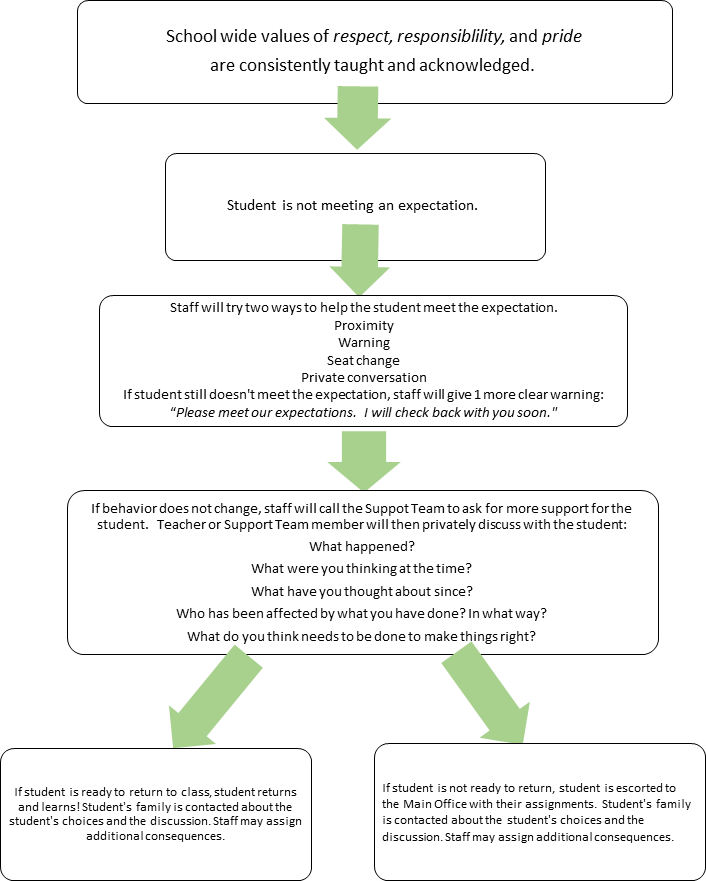 LVMS School Wide Expectations Major Problem BehaviorsSome student actions present an immediate threat to the safety and/or well-being of our campus and therefore are not appropriate for the Student Support Process.   The major problem behaviors  listed below may result in a student being immediately excluded from their learning environment and could result in disciplinary action such as suspension or expulsion.   If a student is reported to be involved in a major problem behavior, students and families are provided with the following rights regarding student discipline: The student is provided with a calm, supervised space and is given an appropriate opportunity to de-escalate and have basic needs met. The student meets with an administrator or designee to share their side of what happened. The student is invited to share their perspective of what happened and additional components of the LVMS restorative conversation protocol are used as appropriate.  The student is provided with the opportunity to speak with their family. Administrator explains violation, evidence, and what the discipline will be to students and family.  Administrator explains the family’s right to an appeal process if they do not agree with the disciplinary decision. When a student is determined to be involved with a major problem behavior, our team is committed to preserving positive relationships with all involved students and using approaches that allow the student to repair harm caused to oneself and the school community.  To support the student’s self-development and education, we will develop a re-engagement plan to support the student, family, and school community. SCHOOL SAFETYLaVenture Middle school is supported by a commissioned, uniformed police officer who has volunteered for an assignment in the Mount Vernon middle schools. School Resource Officers establish a close, comfortable working relationship with students and staff in order to support the safety of our campus. Our district uses SafeSchools Alert, a tip reporting service that allow students, staff, and parents to submit safety concerns to our administration four different ways:Phone:360-526-8375			Text:	360-526-8375Email:	1352@alert1.us		Web:	http://1352.alert1.usYou and your child can easily report tips on any safety issue you’re concerned about through SafeSchools Alert.  Tips can be submitted anonymously if you prefer. CELL PHONES & PERSONAL ELECTRONIC DEVICESWe believe that technology can be a powerful tool to support learning and to keep students connected to family and friends. We also believe that students benefit from limited screen time at school and boundaries with technology that support a focus on their learning and overall health and well being. Cell phones and other personal electronic devices (laptops, tablets, headphones, iPods, MP3’s, etc.…) are to be turned off and put away in students’ backpacks from 7 am until 2 pm.  Families who need to contact their child during the school day should call the office at 360-428-6116.  If a student chooses to use their phone or other personal electronic device between 7 am and 2 pm, our staff will use the Student Support Process to help the child make positive decisions.  If a child develops a pattern of using their electronic devices at school or uses their electronic device in a harmful or dangerous manner, the child and family may be asked to keep their phone/device in the Main Office or at home for the duration of the school year or another appropriate time frame. LaVenture Middle School is NOT responsible for personal electronic devices that are lost, damaged, or stolen while on campus.  CLOSED CAMPUSLaVenture is a closed campus: students are to remain on campus from their initial arrival at school until dismissal. Parent/guardian requests for a student to leave campus during the day are made through the Main Office; parents, please refrain from contacting your child on their cell phone about early pickups (see above). 	Students must always check-out with the office when leaving during the school day and check-in upon their return.  Leaving the school grounds without permission will be considered a major behavior due to potential safety concerns.  Additionally, students are not allowed to bring friends/visitors who are not enrolled at LaVenture to school with them. Adults are reminded to check in at the main office and obtain a visitor’s pass when volunteering in the building. DRESS CODEWe believe that all students have the right to dress in a way that supports their identity, learning, and a safe environment for their peers.   To protect all learners, students are expected to wear clothing that covers all private body parts and/or undergarments.  Students are also expected to wear clothing that is not likely to reveal body parts and/or undergarments as they go about their day. 	Hats and hoods are allowed on our campus, and students may be asked to remove their hat or hoodie to practice situational appropriateness (Ex: class presentation) or if there is an immediate safety concern. Face coverings are not allowed, except as required by the Skagit County Department of Health. 	Clothing that promotes drugs, alcohol, tobacco, violence, sexual content, contains profane or offensive logos, is not permitted. Accessories that could be considered dangerous are not permitted.  Clothing that indicates or suggests gang affiliation is not allowed. This includes but is not limited to: bandannas, hanging canvas belts, certain sports jerseys, or clothing of all one color. In addition, body marks or tattoos identifying gang affiliation shall be prohibited. 	We will always support students in meeting dress code without using public shame or embarrassment. Concerns about possible dress code violations will be directed to the Main Office.  Main Office staff will support the student in meeting dress code by helping find an alternative to their outfit (a sweater or jacket or pants), calling home for a change of clothes, or taking other reasonable action steps to support the student in meeting dress code and returning to their learning environment as soon as possible. Cost will not be a barrier for LVMS students who are in need of additional clothing or access to laundry to support their well-being and learning.  Please call the Main Office or contact a counselor if you need assistance at any point before or during the school year with clothing needs. TRANSPORTATION The Transportation Services Department’s  top priority is the safety of our students.  Children riding school buses are under the capable supervision of qualified bus drivers. Safety is the foremost concern of the transportation department staff. Bus drivers are responsible for the safe conduct of students and are in full charge of buses. Students are responsible for their own behavior.BUS RULES Riding the bus is a privilege1. Obey the bus driver at all times 2. Stay safely seated 3. Treat everyone with respect 4. Food/gum/drink are not allowed 5. Only safe objects allowed on bus 6. Keep aisles/emergency exits clear Thank you for helping to keep your bus safe! Failure to follow District rules may result in suspension of transportation privileges. Information about bus routes may be obtained by contacting the Transportation Department at (360) 428-6147.STUDENT ACTIVITIES  ASSOCIATED STUDENT BODY (ASB)Associated Student Body (ASB) is LaVenture's student government/leadership group.  8th graders will run to be on the ASB Leadership Council to help lead the entire school. 6th, 7th and 8th graders can run to be Class Representatives.  The ASB plans dances, assemblies, service projects, and other student activities. Elections will take place during the first month of school.  ACTIVITY NIGHTS AND DANCES  The Associated Student Body sponsors many Activity Nights throughout the school year! Students must be in good standing with their behavior to attend these activities.  Students are not allowed to leave the event and then re-enter.  Student activity nights and dances are open only to students currently attending LaVenture. Students must show their ASB cards and tickets to enter. ATHLETICS LaVenture Middle School’s 7th and 8th grade students participate in the following sports seasons:Before a student can participate in athletics, they need to complete an Athletic Packet.  This includes a sports physical, athletic fees, and the athletic code of conduct. Student athletes are expected to be in good academic and behavioral standing to participate in both sports and games/meets.LaVenture works to offer free sports physicals on campus and can also support students in connecting with community providers for their physical. Cost will not be a barrier for LVMS students to participate in sports. Students and families who need assistance with athletic fees or physicals should contact the Main Office or our counselors.CLUBS Students are encouraged to join clubs and start new clubs to support their creativity, passions, and leadership development. Most of our clubs meet 2-4 times a month after school, and our clubs are free for all students.  Students who need help finding after school transportation should talk with the Main Office or their counselor.  Many students take the Boys & Girls Club bus home after participating in school activities. Boys & Girls Club: tutoring, mentoring, community building, arts, technology and more! Striv2B: support positive school culture and take care of others K-Pop: enjoy K-Pop music and dance! Falcon Fitness: mornings workouts in the weight room LUCHA: be empowered to make a difference in our school and the world Migrant Leaders: build community, tell your story, connect with high school and college leaders, and advocateBe Real: Girls empowerment clubOrigami: relax, make new friends, and make beautiful origami! Young Authors: make new friends, read, write, and LGBTQ+ Friends: connect, advocate, and help continue to make LVMS inclusive for all studentsChampions League: morning soccer in the gymRobotics club: build robots and compete! Chess Club: open to new and experienced playersFAMILY PARTNERSHIPSLaVenture Middle School believes that our families bring tremendous funds of knowledge and experiences to support their child’s development and the overall success of our community.  We are committed to learning from and with our families, and we are dedicated to providing equitable access to all.FAMILY COMMUNICATION We believe in open, honest communication with all families, and use multiple tools to share information with you and learn from you, including:Student Weekly Bulletin: Newsletter about school events, academics, weekly advisory plays, and resources for families. Available digitally and on paper.Phone calls: Call the Main Office at (360) 428-6116 to be connected to anyone on our staff. Remind Application: Messaging tool that can be used to connect with staff via text, the Smart Phone app, computer login, or email.  All families will be automatically enrolled. School website: Includes updates, celebrations, and a phone and email directory for all staff members.Families are encouraged to reach out to teachers and staff directly if they have a question or concern about their child, and administrators are happy to support dialogue between families and staff as needed. Additionally, our Family School Liaison, Ms. Elia Solis, provides exceptional communication and support to families on an individual level.  Call the school or email esolis@mvsd320.org to connect! LAVENTURE PARENT GROUP & LEADERSHIP BOARDLaVenture Parent Group supports LaVenture Middle School students, teachers and staff through parent involvement and communication and is open to all families!  All families are encouraged to participate in Parent Group activities, regular meetings, and more.  The school shares updates and announcements from the Parent Group regularly with all families. Email laventureparentgroup@gmail.com or look for the group on Facebook to learn more. The LaVenture staff also strives to work closely with families to empower diverse voices and engage families in decision making processes at the school. FAMILY EVENTS LaVenture staff, families, and community members regularly partner to create a variety of events to connect with families. These events are multilingual, embrace diversity, and seek to build a web of connectedness with and amongst our families.  These events typically include:Orientations and welcome nights for new families Monthly Coffee with Administrators to connect and learn about various aspects of our schoolParent Academies: learn more about middle school parenting, including academics, social emotional support, and more! Strengthening Families: attend with your child to practice “love and limits” during the adolescent years*NEW* Family Fun nights, including sports and health evenings, block parties and more! OTHER IMPORTANT POLICIES AND RESOURCESNUTRITION SERVICES The District Food Team strongly believes that healthy, nutritious meals and learning go hand in hand. A nutritious breakfast and lunch are offered to LaVenture students, and our Cafeteria expectations support students in eating, cleaning up their space, and socializing with peers during their breakfast and lunch times.  Students who arrive late to school will be offered a grab-and-go breakfast at the Student Window. 	All families who meet federal income eligibility standards may apply for meals at a reduced or no cost rate.  Applications in English and Spanish are available online. They are given to all students at the beginning of the school year for completion and return to the school. All information provided is kept confidential.If your family is concerned about access to food or meals, please call the Main Office or contact your child’s counselor. We are connected to many community resources that can provide food assistance.  For questions about Nutrition Services, please call  360-428-6149. STUDENT HEALTHIn the aftermath of the COVID-19 pandemic, we anticipate additional health and safety guidelines that are not finalized at the time of this publication.  New guidance addressing health and safety at school will take precedence over the information below.Health Room First Aid ProceduresA nurse is assigned to our building for a limited number of days each week and has the responsibility to assist students in maintaining and improving their health.  Each injury is seriously considered.  If a bump or injury is severe, we call a parent, guardian, or emergency phone number, which you have provided on the Emergency Form.Students who have a temperature of 100 degrees or more will be sent home.  Students who are vomiting or show evidence of being seriously ill will also be sent home. Students with active head lice will be sent home. Some days, our health room is extremely busy.  We try our best to be considerate and thoughtful in our treatment of each child who comes to the health room.  You can help by making sure that we have up-to-date emergency information on your child.  Please send us changes of phone numbers (work and home), day care, and emergency numbers.  Please call the Main Office if you have any questions.MedicationsSince many medications can be harmful if taken by the wrong person or in other than the prescribed dosage, all medicines must be kept in the office and will be administered by the office personnel or nurse.  If your child should require medicine during school, we are required by State Law to have appropriate forms signed by parents and a physician for ALL medication- including over the counter medicines. Please contact the office for the appropriate form. Medications must be in their childproof original containers and labeled with the student's name.ImmunizationsStudents entering the 6th grade are required to be immunized with the Tdap vaccine.  Please be sure your student’s immunizations are complete and up to date.  Washington State law requires that susceptible children and adults be excluded from school in the event of an outbreak of disease.  Immunizations are available from your health care professional.Student InsuranceStudent accident insurance is available to students.  A dental accident policy is also available at a minimal cost.  If you wish to purchase this coverage for your child, complete the enrollment form and mail it to the insurance company with the premium for the plan of your choice. Enrollment forms are available in the school office.LIBRARYThe mission of the LaVenture Library Media Center is to support the curriculum of LaVenture Middle School and to promote the information literacy of students. With a collection of over 12,000 print materials and electronic media available, LaVenture Library is the heart of resource-based learning in the building.  The Internet and email are research tools that enable students to explore thousands of libraries, databases, and other sources. Our Google suite of Apps allow students to create documents and other media for use in classroom assignments and research. The LaVenture Library Website can be reached through the LaVenture Middle School Website, connecting students and parents to our library collection catalog and other library resource information. We also offer Chromebooks for overnight checkout for qualifying students. Parents must complete a permission and agreement form in order for students to be eligible for overnight check out of Chromebooks.Parents may choose to limit their student’s use of the Internet and email at school by indicating and signing (opt out) an Acceptable Use Policy Form.  Students are responsible for the care and condition of books and magazines they check out of the library and may be denied privileges for overdue, lost, and damaged books and items.LOST AND FOUNDStudents are to report any missing or found items to the Main Office. Remember to mark belongings and do not bring valuables to school unless they are essential for your education. The school cannot be responsible for lost, damaged, and/or stolen items. LAVENTURE MIDDLE SCHOOL2020-2021MANUAL PARA ESTUDIANTES Y FAMILIAS VISIÓN ESCOLARLa Escuela Secundaria de LaVenture es un ambiente seguro donde se promueve el desempeño académico, se anima la responsabilidad, y la preparación de estudiantes listos para la universidad y aprendices de por vida quienes brillan en nuestra comunidad. MISIÓN ESCOLARTodos los días la comunidad de LaVenture se dedica a la enseñanza y aprendizaje al nivel más alto posible. VALORES ESCOLARESRespecto, Responsabilidad, OrgulloNombre del Estudiante ______________________________ Correo electrónico ________________________    Número Estudiantil ______________________1200 N. LaVenture Road ❖ Mount Vernon, WA 98273  (360) 428-6116 Horario de la oficina: 7:00 a.m. to 3:00 p.mlaventure.mountvernonschools.orgTabla de contenidoCOMPROMISO Y POLÍTICO DE EQUIDAD	Mount Vernon School District (MVSD) y la Escuela Secundaria LaVenture busquen a graduar pensadores críticos e inspirados quienes honran la diversidad y están comprometidos  al mejoramiento de sus propias vidas y las de otros. Al acoplarlo con la meta estratégica de 100% de nuestros estudiantes graduando con el conocimiento y destrezas necesarios para ser exitosos en la educación postsecundaria, carreras y la vida, somos responsables para la realización de la potencial mayor de cada estudiante. 	Nosotros creemos que cada estudiante puede lograr esta meta; sin embargo, costumbres no equitativas existentes por mucho tiempo han obstaculizado los estudiantes de color a alcanzar la paridad académica con sus compañeros blancos, llevando a resultados desproporcionados. Para asegurar que raza, etnicidad, y cultura dejen de ser predictores del desempeño estudiantil en el MVSD yu en LaVenture, debemos de eliminar sistemas, estructuras, prácticas, y comportamientos que contribuyen a las discrepancias de los resultados del aprendizaje y la graduación estudiantiles.  	Por lo tanto, nos comprometemos eliminar todas formas de discriminación e inequidad para que proveamos oportunidades seguras y productivas de aprendizaje para cada estudiante. PRINCIPIOS GUÍAS Traemos urgencia a nuestras esfuerzos de equidad y justicia social. Para que eliminemos inequidades e injusticias sociales, afirmamos lo siguiente: 1. Creemos que el trabajo de equidad racial involucra la reestructuración de procesos y prácticas relacionados a la instrucción, disciplina estudiantil, distribución de recursos, adopción de currícula, el empleo, y todos los demás sistemas que historicamente han impedido el éxito de estudiantes de color.  2. Creemos que los adultos perpetuan la deuda educacional al operar desde la estructura historica de discriminación y parcialidad implícitas y/o explícitas.  3. Creemos que cada estudiante merece pedagogía humanizante que se basa sobre las experiencia vividas por los estudiantes y desarrolla la conciencia crítica - ( i.e., una habilidad a reconocer sistemas de inequidad y el compromiso para impugnar esos sistemas) y la conciencia transcultural. Además creemos que los maestros y otros adultos en las escuelas pueden desarrollar las capacidades de los estudiantes a usar su conciencia crítica e intercultural para actuar de una manera que lleva al cambio social productivo. Esto requiere que nuestros educadores: a. Desarrollar un entendimiento profundo del contexto historial, cultura, y fuerzas de todos nuestros estudiantes y reconocer que las diferencias de la diversidad y cultura son fuerzas para todos los miembros de nuestra comunidad;b. aumentar su conocimiento de comunicaciones intercultural y transcultural para conectar auténticamente y asociarse con familias y estudiantes; increase their knowledge and understanding of intercultural and cross‐cultural communications in order to authentically connect and partner with families and students; c. integrar el lenguaje, destrezas culturales, y conocimiento de los estudiantes y familias para crear un sentido de pertenecer y promover una identidad académica en todos los estudiantes; d. Crear entornos de aprendizaje relevantes a, y reflectivos de, las experiencias vividas por nuestros estudiantes, además de la culturas de la escuela y el distrito que valoran todos los trasfondos únicos y contribuciones en nuestra sociedad; e. Facilitar diálogos críticos con estudiantes para realzar el entendimiento cultural, la mediación y defensa para la justicia social; critical student dialogues to enhance cultural understandings, agency and advocacy for social justice f. Desarrollar las capacidades estudiantiles para usar su propia conciencia crítica y sensibilización transcultural para actuar de un manera que dirige a un productivo cambio social. 4. Creemos que asociándose con las familias y organizaciones basadas en la comunidad que tienen el papel de apoyar a nuestros estudiantes va a reforzar el apoyo necesario para que los estudiantes sean exitosos y últimamente mejorare a la comunidad mayor de Mount  Vernon.HORARIO ESCOLAR DÍA REGULARSe dan los almuerzos durante el 3er o 7º períodoHORARIO ESCOLAR LOS MIÉRCOLES EXTENDIDOSSe dan los almuerzos durante el 3er o 7º períodoHORARIO ESCOLAR DÍA SALIDA TEMPRANOSe dan los almuerzos durante el 4º u 8º períodoLA ACADÉMICACreemos que todos los estudiantes pueden alcanzar altos niveles, y que la instrucción desafiante y relevante con el apoyo adecuado conduce al éxito del estudiante. LaVenture es un sitio de demostración nacional de AVID, y estamos comprometidos a preparar a cada estudiante con las habilidades que les permitirán tener éxito en la universidad y el mundo laboral.Los estudiantes recibirán apoyo para desarrollar hábitos académicos y organizativos sólidos en todas las clases y asesoramiento extendido, incluyendo ...Anotar todas las tareas en su planificador de estudiantes de LaVentureOrganizar su carpeta y materiales, incluidos los recursos digitales en línea como el correo electrónico de la escuela, las tareas en línea y Google Classroom,Establecer un horario regular cada día para la tarea y encontrar un espacio de estudio tranquilo en la comunidad o en el hogar.Pedir ayuda en clase y aprovechar los programas de apoyo académico antes de la escuela, el almuerzo y/o después de la escuela.Leer un libro de elección todas las noches durante al menos 30 minutosEstablecer objetivos académicos y realizar un seguimiento de su progreso.Calificación:LaVenture Middle School cree que todos los estudiantes son capaces de cumplir con los estándares de nivel de grado, y utilizamos un sistema de calificación basado en estándares para mostrar crecimiento y progreso en el aprendizaje de los estudiantes. La calificación basada en estándares refleja lo que los estudiantes saben en relación con estándares de aprendizaje específicos:(4) El aprendizaje supera el estándar(3) El aprendizaje cumple con el estándar(2) El aprendizaje se acerca al estándar(1) El aprendizaje está por debajo del estándarLos estudiantes tendrán la oportunidad de verificar sus calificaciones regularmente en Skyward durante el  Asesoramiento extendido, y se anima a las familias y se les apoyará en el uso de Skyward y en la conexión con los maestros para saber sobre el progreso de sus estudiantes.Calendario académico de un vistazo (tentativo al producir el planificador):LA ACADÉMICAOFICINA DE CONSEJEROSLos consejeros están disponibles para los estudiantes con respecto a preocupaciones personales, sociales, y educativas. Ellos están aquí para ayudar. Se alienta a las familias y los miembros del personal a remitir a los estudiantes a los consejeros por correo electrónico. Los estudiantes pueden solicitar una cita con un consejero usando un correo electrónico de la escuela o en un formulario en la Oficina Principal. Los consejeros enviarán notas a los estudiantes para sus citas.Sra. Rodriguez, azucenarodriguez@mvsd320.org  Sr. Moench, nmoench@mvsd320.org MATERIALES PARA LA ESCUELALaVenture es una escuela entera de AVID, y todos los estudiantes recibirán apoyo para utilizar de manera efectiva un planificador y una carpeta organizada. La siguiente lista de útiles escolares es necesaria para apoyar el éxito de los estudiantes:*Aviso: Es posible que los maestros requieren materiales adicionales.Planificador estudiantil de LaVenture-estos se da el primer día de escuela y cuestan $6.00, pagadero en todo tiempo en la oficina principal. El costo no será una barrera para los estudiantes de LVMS que necesitan materiales. Llame a la oficina principal o comuníquese con un consejero si necesita ayuda en cualquier momento antes o durante el año escolar con cualquiera de los útiles escolares mencionados anteriormente.Organizar tu Cuaderno y Planificador   Organización Estudiantil Rubrico de Autoreflección:LA ACADÉMICAASISTENCIALa asistencia regular es crítica para el éxito académico, y el aprendizaje de TODOS los estudiantes se ve afectado positivamente cuando los estudiantes asisten a la escuela regularmente. Los estudiantes, las familias, y nuestra comunidad escolar comparten la responsabilidad de apoyar la buena asistencia. Nuestra Secretaria de Asistencia, Lori Pedroza, y nuestro Equipo de Asistencia, están aquí para ayudar con cualquier pregunta o inquietud sobre la asistencia. Llame a la escuela al 360-428-6116 o envíe un correo electrónico a lpedroza@mvsd320.org.Procedimientos para excusar ausenciasPadres / tutores: por favor llame a la escuela después de las 7:00 a.m. si su hija/o va a estar ausente ese día.Además de la llamada telefónica de la mañana, el padre/tutor debe enviar una nota por escrito para justificar la ausencia.La escuela puede requerir una nota del médico por ausencias excesivas debido a una enfermedad.Ausencias injustificadasLos estudiantes con tres (3) ausencias injustificadas tendrán contacto con los padres o una reunión de padres/tutores con la escuela. El director trabajará con estudiantes y familias para resolver problemas de ausentismo escolar. Los estudiantes con cinco (5) ausencias injustificadas en un semestre o diez (10) ausencias injustificadas en un año estarán sujetos a las pautas de disciplina y a la Ley de Asistencia Obligatoria del Estado de Washington, Capítulo 28A.225 R.C.W.La escuela quiere evitar presentar peticiones innecesarias, pero necesitará ayuda familiar para ver que los estudiantes asistan a la escuela y tengan excusas por escrito para ausencias legítimas. Las escuelas deben presentar una petición ante el Tribunal de Menores cuando un niño acumula cinco (5) ausencias injustificadas en un mes o diez (10) ausencias injustificadas en el año escolar actual. El tribunal programará una audiencia y exigirá la asistencia del niño y sus padres. El Tribunal trabajará con los padres y el/la estudiante para remediar el problema de ausentismo escolar.Llegada a tiempoSe espera que los estudiantes estén en su clase de Asesoramiento a las 7:30 am todas las mañanas. Si un estudiante llega tarde a la escuela, DEBE registrarse en la ventanilla estudiantil cuando llegue. Para excusar una llegada tarde, los estudiantes deben tener una nota escrita con la firma de los padres, o un padre debe acompañar al estudiante a la ventanilla estudiantil. Para los estudiantes con tres (3) tardes injustificadas habrá contacto con los padres o hará una reunión de padres/tutores con la escuela para desarrollar un plan de apoyo.Clase de asesoramientoComenzamos todos los días en LVMS con una clase consultiva a las 7:30 am. Esta es una clase obligatoria para todos los estudiantes y proporciona experiencias esenciales de aprendizaje socioemocional, desarrollo comunitario, y apoyo académico. El asesoramiento es una parte muy importante de nuestro día escolar, y aunque no está calificado, ¡los estudiantes deben tratarlo como cualquier otra clase!El grupo es típicamente una mezcla de estudiantes de sexto, séptimo y octavo grados.Los asesores se quedan con los estudiantes durante todo su tiempo en LVMS.Hacer amistades, ayudarse mutuamente, y aprender sobre cosas importantes que suceden en la escuela.Práctica de su organización académica.VALORES ESCOLARES  Y EXPECTATIVASLaVenture Middle School cree que un clima escolar saludable y afectuoso desarrolla al niño entero  y apoya el aprendizaje de los estudiantes. Una parte importante de ese clima son las relaciones positivas y respetuosas entre los estudiantes y el personal. Creemos que los adolescentes se beneficien de la enseñanza constante y el modelado de las expectativas de comportamiento, y también prosperan cuando las escuelas celebran su progreso y abordan los desafíos de comportamiento como momentos de enseñanza.  Expectativas para LVMS Expectativas para LVMSCuando los estudiantes necesitan apoyo adicional para cumplir con las expectativas de la escuela para conductas problemáticas menores, el personal de LVMS usa el Proceso de Apoyo al Estudiante (vea la página siguiente). Este proceso brinda a los estudiantes oportunidades para reflexionar, construir relaciones con el personal y estar capacitados para tomar decisiones positivas. El proceso también involucra a las familias como socios en el comportamiento de los estudiantes y apoya la seguridad y el aprendizaje de todos los estudiantes.LaVenture Middle SchoolProceso de apoyo estudiantil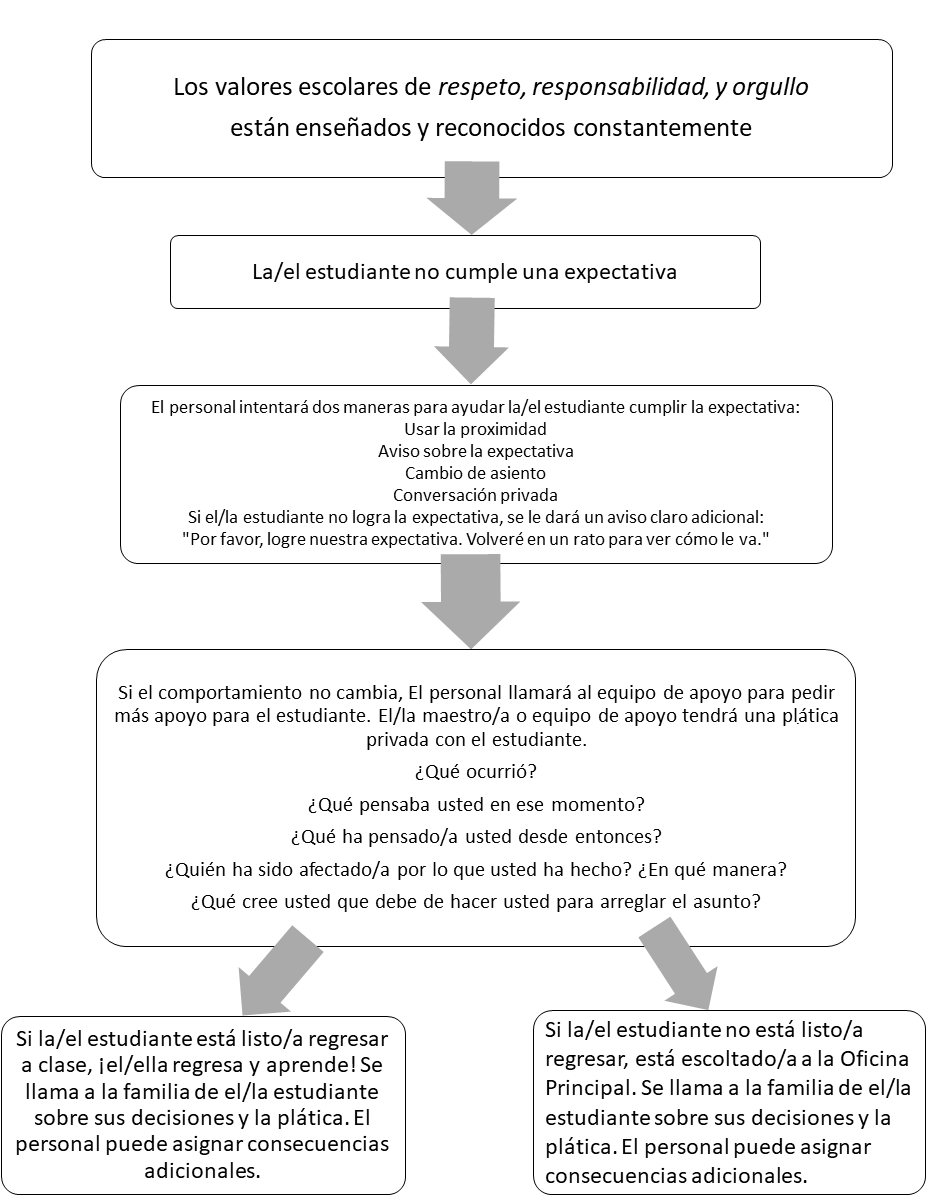 LVMS Expectativas de toda la escuelaComportamientos problemáticos mayoresAlgunas acciones de los estudiantes presentan una amenaza inmediata para la seguridad y/o el bienestar de nuestro campus y, por lo tanto, no son apropiadas para el Proceso de Apoyo al Estudiante. Los principales problemas de conducta enumerados a continuación pueden resultar en que un estudiante sea excluido inmediatamente de su entorno de aprendizaje y podría dar lugar a medidas disciplinarias como la suspensión o expulsión.  Si se informa que un estudiante está involucrado en un problema de conducto mayor, los estudiantes y sus familias tienen los siguientes derechos con respecto a la disciplina del estudiante:Se le proporciona al estudiante un espacio tranquilo y supervisado y se le brinda la oportunidad adecuada de reducir la escala y satisfacer las necesidades básicas.El estudiante se reúne con un administrador o persona designada para compartir su versión de lo sucedido.Se invita al alumno a compartir su perspectiva de lo sucedido y se utilizan componentes adicionales del protocolo de conversación restaurativa LVMS según corresponda. El estudiante tiene la oportunidad de hablar con su familia.El administrador explica la violación, la evidencia y cuál será la disciplina para los estudiantes y la familia. El administrador explica el derecho de la familia a un proceso de apelación si no están de acuerdo con la decisión disciplinaria.Cuando se determina que un estudiante está involucrado en un problema de comportamiento mayor, nuestro equipo se compromete a preservar las relaciones positivas con todos los estudiantes involucrados y a utilizar enfoques que le permitan reparar el daño causado a uno mismo y a la comunidad escolar. Para apoyar el autodesarrollo y la educación del alumno, desarrollaremos un plan de compromiso para apoyar al alumno, la familia y la comunidad escolar.SEGURIDAD ESCOLARLa escuela secundaria LaVenture cuenta con el apoyo de un oficial de policía comisionado y uniformado que se ofreció como voluntario para un encargo en las escuelas intermedias de Mount Vernon. Los oficiales de recursos escolares establecen una relación de trabajo cercana y cómoda con los estudiantes y el personal para apoyar la seguridad de nuestro campus.Nuestro distrito utiliza SafeSchools Alert, un servicio de informes de propinas que permite a los estudiantes, el personal y los padres enviar sus inquietudes de seguridad a nuestra administración de cuatro maneras diferentes:número de teléfono :360-526-8375			Texto: 360-526-8375Email:	1352@alert1.us				Web:	http://1352.alert1.usUsted y su hijo pueden informar fácilmente consejos sobre cualquier problema de seguridad que les preocupe a través de SafeSchools Alert. Las sugerencias se pueden enviar de forma anónima si lo prefiere.TELÉFONOS CELULARES Y DISPOSITIVOS ELECTRÓNICOS PERSONALESCreemos que la tecnología puede ser una herramienta poderosa para apoyar el aprendizaje y mantener a los estudiantes conectados con familiares y amigos. También creemos que los estudiantes se benefician del tiempo limitado frente a la pantalla en la escuela y los límites con tecnología que respalda un enfoque en su aprendizaje y su salud y bienestar general.Los teléfonos celulares y otros dispositivos electrónicos personales (computadoras portátiles, tabletas, auriculares, iPods, MP3, etc.) deben apagarse y guardarse en las mochilas de los estudiantes desde las 7 am hasta las 2 pm. Las familias que necesitan comunicarse con sus hijos durante el día escolar deben llamar a la oficina al 360-428-6116. Si un estudiante elige usar su teléfono u otro dispositivo electrónico personal entre las 7 am y las 2 pm, un adulto le pedirá al estudiante que entregue el dispositivo, que luego se mantendrá en la oficina principal hasta las 2 pm.Primera ofensa: el estudiante puede recoger en la oficina principal al final del díaSegunda ofensa: el padre/tutor debe de recogerlo de la oficina y reunirse con un administrador u otro representante de la escuela para desarrollar un plan para apoyar al estudianteTercera ofensa: el padre/tutor debe de recoger el dispositivo del administrador u otro representante de la escuela, y se espera que el estudiante mantenga el teléfono en casa o lo entregue a la oficina principal cada día durante el resto del año escolar.LaVenture Middle School NO es responsable por dispositivos electrónicos personales que se pierdan, dañen o roben mientras estén en el campus.CAMPUS CERRADOLaVenture es un campus cerrado: los estudiantes deben permanecer en el campus desde su llegada inicial a la escuela hasta su salida. Las solicitudes de los padres/tutores para que un estudiante salga del campus durante el día se hacen a través de la Oficina Principal; padres, por favor absténganse de contactar a su hijo por su teléfono celular sobre recogidas tempranas (ver arriba).Los estudiantes siempre deben hacer el check-out en la oficina al salir durante el día escolar y registrarse a su regreso. Salir de la escuela sin permiso se considera un comportamiento mayor debido a posibles problemas de seguridad. Además, los estudiantes no pueden traer amigos/visitantes que no estén inscritos en LaVenture a la escuela con ellos. Se les recuerda a los adultos que se registren en la oficina principal y obtengan un pase de visita cuando se ofrecen como voluntarios en el edificio.CÓDIGO DE VESTIMENTACreemos que todos los estudiantes tienen derecho a vestirse de una manera que respalde su identidad, aprendizaje, y un entorno seguro para sus compañeros. Para proteger a todos los estudiantes, se espera que los estudiantes usen ropa que cubre todas las partes privadas del cuerpo y/o ropa interior. También se espera que los estudiantes usen ropa que no revele partes privadas del cuerpo y/o ropa interior mientras avanzan en su día.Se permiten sombreros y capuchas en nuestro campus, y se les puede pedir a los estudiantes que se quiten el sombrero o la sudadera con capucha para practicar lo adecuado en situaciones (Ej.: presentación en clase) o si existe un problema de seguridad inmediato. No se permiten los revestimientos faciales, excepto lo requerido por el Departamento de Salud del Condado de Skagit.La ropa que promueve drogas, alcohol, tabaco, violencia, contenido sexual, o contiene logos profanos u ofensivos, no está permitida. No se permiten accesorios que puedan considerarse peligrosos. La ropa que indica o sugiere afiliación a una pandilla no está permitida. Esto incluye, pero no se limita a: pañuelos, cinturones de lona colgantes, ciertas camisetas deportivas o ropa de un solo color. Además, se prohíbe las marcas corporales o los tatuajes que identifiquen la afiliación a pandillas.Siempre apoyaremos a los estudiantes en el cumplimiento del código de vestimenta sin deshonrar o usar la vergüenza pública. Las inquietudes sobre posibles violaciones del código de vestimenta serán dirigidas a la Oficina Principal. El personal de la oficina principal apoyará al estudiante en el cumplimiento del código de vestimenta ayudando a encontrar una alternativa a su atuendo (un suéter, chaqueta o pantalón), llamando a casa para un cambio de ropa o tomando otras medidas razonables para ayudar al estudiante a cumplir con el código de vestimenta y regresar a su entorno de aprendizaje lo antes posible.El costo no será una barrera para los estudiantes de LVMS que necesitan ropa adicional o acceso a la lavandería para apoyar su bienestar y aprendizaje. Llame a la oficina principal o comuníquese con un consejero si necesita ayuda en algún momento antes o durante el año escolar con necesidades de ropa.LVMS Expectativas de toda la escuelaTRANSPORTELa principal prioridad del Departamento de Servicios de Transporte es la seguridad de nuestros estudiantes. Los niños que viajan en autobuses escolares están bajo la supervisión capaz de conductores de autobuses calificados. La seguridad es la principal preocupación del personal del departamento de transporte. Los conductores de autobuses son los responsables de la conducta segura de los estudiantes y están a cargo de los autobuses. Los estudiantes son responsables de su propio comportamiento.REGLAS DEL AUTOBÚS  Tomar el autobús es un privilegio 1. Obedezcan al chofer en todo momento 2. Manténganse sentados de forma segura 3. Traten a todos con respeto 4. No se permite comida, chicle, ni bebidas 5. Sólo se permiten objetos seguros en el autobús 6. Mantengan libres los pasillos y las salidas de emergencia ¡Gracias por ayudar a mantener su autobús seguro! El incumplimiento de las reglas del Distrito puede resultar en la suspensión de los privilegios de transporte. Se puede obtener información sobre las rutas de autobús comunicándose con el Departamento de Transporte al (360) 428-6147.----------------------- ACTIVIDADES ESTUDIANTILES CUERPO ESTUDIANTIL ASOCIADO (ASB)El Cuerpo Estudiantil Asociado (ASB por sus siglas en inglés) es el grupo de gobierno/liderazgo estudiantil de LaVenture. Los alumnos del 8º grado se postulan para formar parte del Consejo de Liderazgo de ASB para ayudar a dirigir toda la escuela. Los alumnos de 6º, 7º y 8º grado pueden postularse para ser Representantes de la Clase. El ASB planea bailes, asambleas, proyectos de servicio, y otras actividades estudiantiles. Las elecciones se llevarán a cabo durante el primer mes de clases.NOCHES de ACTIVIDADES Y BAILES¡El Cuerpo Estudiantil Asociado patrocina muchas Noches de Actividad durante el año escolar! Los estudiantes deben estar al día con su comportamiento para asistir a estas actividades. Los estudiantes no pueden abandonar el evento y luego volver a ingresar. Las noches de actividades y bailes estudiantiles están abiertas solo para los estudiantes que actualmente asisten a LaVenture. Los estudiantes deben mostrar sus tarjetas de ASB y boletos para ingresar.ACTIVIDADES ESTUDIANTILESATLETISMOLos estudiantes de séptimo y octavo grados de LaVenture Middle School participan en las siguientes temporadas deportivas:Antes de que un estudiante pueda participar en atletismo, debe completar un paquete atlético. Esto incluye un físico deportivo, tarifas deportivas, y el código de conducta deportiva. Se espera que los estudiantes atletas tengan una buena posición académica y de comportamiento para participar en deportes y juegos/encuentros.LaVenture trabaja para ofrecer exámenes físicos deportivos gratuitos en el campus y también puede ayudar a los estudiantes a conectarse con proveedores de la comunidad para su examen físico. El costo no será una barrera para que los estudiantes de LVMS participen en deportes. Los estudiantes y las familias que necesitan asistencia con los gastos deportivos o los exámenes físicos deben comunicarse con la Oficina Principal o con nuestros consejeros.CLUBESSe alienta a los estudiantes a unirse a clubes y comenzar nuevos clubes para apoyar su creatividad, pasiones, y desarrollo de liderazgo. La mayoría de nuestros clubes se reúnen 2-4 veces al mes después de la escuela, y nuestros clubes son gratuitos para todos los estudiantes. Los estudiantes que necesitan ayuda para encontrar transporte después de la escuela deben hablar con la Oficina Principal o su consejero. Muchos estudiantes toman el autobús del Boys & Girls Club a casa después de participar en las actividades escolares.Boys & Girls Club: tutoría, tutoría, desarrollo comunitario, artes, tecnología y más.Striv2B: apoya la cultura escolar positiva y cuida a los demásK-Pop: ¡disfruta de la música y el baile K-Pop!Falcon Fitness: entrenamientos por la mañana en la sala de pesasLUCHA: estar facultados para hacer una diferencia en nuestra escuela y el mundoLíderes migrantes: construya comunidad, cuente su historia, conéctese con líderes de escuelas secundarias y universidades, y defiendaBe Real: club de empoderamiento de las niñasOrigami: ¡relájate, haz nuevos amigos y haz un hermoso origami!Jóvenes autores: hacer nuevos amigos, leer, escribir yAmigos LGBTQ +: conectarse, abogar y ayudar a que LVMS sea inclusivo para todos los estudiantes.Champions League: fútbol matutino en el gimnasioClub de robótica: ¡construye robots y compite!ALIANZAS CON FAMILIASLaVenture Middle School cree que nuestras familias aportan enormes fondos de conocimiento y experiencias para apoyar el desarrollo de sus hijos y el éxito general de nuestra comunidad. Estamos comprometidos a aprender de y con nuestras familias, y estamos dedicados a proporcionar acceso equitativo a todos.COMUNICACIÓN CON FAMILIASCreemos en la comunicación abierta y honesta con todas las familias, y utilizamos múltiples herramientas para compartir información con usted y aprender de usted, incluyendo:Boletín semanal del estudiante: Boletín informativo sobre eventos escolares, académicos, juegos de asesoramiento semanales y recursos para familias. Disponible digitalmente y en papel.Llamadas telefónicas: llame a la oficina principal al (360) 428-6116 para comunicarse con cualquier de nuestro personal.Recordatorio de aplicación: herramienta de mensajería que se puede utilizar para conectarse con el personal a través de mensajes de texto, la aplicación de teléfono inteligente, inicio de sesión en la computadora, o correo electrónico. Todas las familias están inscritas automáticamente.Sitio web de la escuela: incluye actualizaciones, celebraciones, y un directorio telefónico y de correo electrónico para todos los miembros del personal.Se anima a las familias a comunicarse directamente con los maestros y el personal si tienen alguna pregunta o inquietud sobre su hijo, y los administradores están felices de apoyar el diálogo entre las familias y el personal según sea necesario. Además, nuestra Enlace entre la escuela y familias, la Sra. Elia Solis, proporciona comunicación excepcional y apoyo a las familias a nivel individual. ¡Llame a la escuela o envíe un correo electrónico a esolis@mvsd320.org para conectarse!GRUPO DE PADRES DE LAVENTURE Y JUNTA DE LIDERAZGOEl Grupo de Padres de LaVenture apoya a los estudiantes, maestros, y personal de LaVenture Middle School a través de la participación y comunicación de los padres y está abierto a todas las familias. Se anima a todas las familias a participar en las actividades del grupo de padres, reuniones regulares, y más. La escuela comparte actualizaciones y anuncios del Grupo de Padres regularmente con todas las familias. Envíe un correo electrónico a laventureparentgroup@gmail.com o busque el grupo en Facebook para obtener más información.El personal de LaVenture también se esfuerza por trabajar en estrecha colaboración con las familias para empoderar voces diversas e involucrar a las familias en los procesos de toma de decisiones en la escuela.EVENTOS FAMILIARESEl personal de LaVenture, las familias, y los miembros de la comunidad se asocian regularmente para crear una variedad de eventos para conectarse con las familias. Estos eventos son multilingües, abarcan la diversidad, y buscan construir una red de conexión con y entre nuestras familias. Estos eventos generalmente incluyen:Orientaciones y noches de bienvenida para nuevas familias.Café mensual con administradores para conectarse y aprender sobre varios aspectos de nuestra escuelaAcademias para padres: ¡aprenda más sobre la crianza de los hijos en la escuela intermedia, incluidos los académicos, el apoyo social y emocional, y más!Fortalecimiento de las familias: asista con su hijo a practicar "amor y límites" durante la adolescencia* NUEVO * ¡Noches de diversión familiar, que incluyen noches de deportes y salud, fiestas en la calle, y más!OTRAS POLÍTICAS Y RECURSOS IMPORTANTESSERVICIOS DE NUTRICIÓNLa Oficina de Alimentos del Distrito cree firmemente que las comidas saludables y nutritivos y el aprendizaje van de la mano. Se ofrece un desayuno y almuerzo nutritivo a los estudiantes de LaVenture, y nuestras expectativas en la cafetería apoyan a los estudiantes a comer, limpiar su espacio, y socializar con sus compañeros durante sus horas de desayuno y almuerzo. A los estudiantes que lleguen tarde a la escuela se les ofrecerá un desayuno para llevar en la ventanilla del estudiante.	Todas las familias que cumplen con los estándares federales de elegibilidad de ingresos pueden solicitar comidas a una tarifa reducida o sin costo. Las solicitudes en inglés y español están disponibles en el Internet. Se entregan a todos los estudiantes al comienzo del año escolar para que los completen y regresen a la escuela. Toda la información proporcionada se mantiene confidencial.Si a su familia le preocupa el acceso a alimentos o comidas, llame a la oficina principal o comuníquese con el consejero de su hijo. Estamos conectados a muchos recursos comunitarios que pueden proporcionar asistencia alimentaria. Para preguntas sobre los servicios de nutrición, llame al 360-428-6149.SALUD ESTUDIANTILA raíz de la pandemia de COVID-19, anticipamos pautas adicionales de salud y seguridad que no están finalizadas en el momento de esta publicación. La nueva orientación sobre salud y seguridad en la escuela tendrá prioridad sobre la información a continuación.Procedimientos de primeros auxilios en la sala de saludSe asigna una enfermera a nuestro edificio durante un número limitado de días cada semana y tiene la responsabilidad de ayudar a los estudiantes a mantener y mejorar su salud. Cada lesión se considera seriamente. Si un golpe o lesión es grave, llamamos a un padre, tutor o número de teléfono de emergencia, que nos ha proporcionado en el Formulario de Emergencia.Los estudiantes que tengan una temperatura de 100 grados o más serán enviados a casa. Los estudiantes con vómitos o que muestran evidencia de estar gravemente enfermos también serán enviados a casa. Los estudiantes con piojos activos serán enviados a casa. Algunos días, nuestra sala de salud está extremadamente ocupada. Hacemos todo lo posible para ser considerados y pensativos en nuestro tratamiento de cada niño que acude a la sala de salud.Puede ayudar asegurándose de que tengamos información de emergencia actualizada sobre su hijo. Envíenos cambios de números de teléfono (trabajo y hogar), guardería y números de emergencia. Llame a la oficina principal si tiene alguna pregunta.MedicamentosDado que muchos medicamentos pueden ser dañinos si los toma la persona equivocada o en una dosis diferente a la prescrita, todos los medicamentos deben mantenerse en la oficina y serán administrados por el personal de la oficina o la enfermera. Si su hijo necesita medicamentos durante la escuela, la ley estatal nos exige que los padres y el médico firmen los formularios apropiados para TODOS los medicamentos, incluidos los medicamentos de venta libre. Póngase en contacto con la oficina para obtener el formulario correspondiente. Los medicamentos deben estar en sus envases originales inaccesible para niños y etiquetados con el nombre del estudiante.VacunasLos estudiantes que ingresan al sexto grado deben vacunarse con la vacuna Tdap. Asegúrese de que las vacunas de su estudiante estén completas y actualizadas. La ley del estado de Washington exige que los niños y adultos susceptibles sean excluidos de la escuela en caso de un brote de enfermedad. Las vacunas están disponibles con su profesional de la salud.Seguro estudiantilAseguranza de accidentes está disponible para los estudiantes. Una política de accidentes dentales también está disponible a un costo mínimo. Si desea comprar esta cobertura para su hijo/a, complete el formulario de inscripción y envíelo por correo a la compañía con la prima. Los formularios de inscripción están disponibles en la oficina de la escuela.BIBLIOTECALa misión de LaVenture Library Media Center (Centro de Medios y Biblioteca LaVenture) es apoyar el plan de estudios de LaVenture Middle School y promover la alfabetización informacional de los estudiantes. Con una colección de más de 12,000 materiales impresos y medios electrónicos disponibles, LaVenture Library es el corazón del aprendizaje basado en recursos en el edificio. El Internet y correo electrónico son herramientas de investigación que permiten a los estudiantes explorar miles de bibliotecas, bases de datos, y otras fuentes. Nuestro conjunto de aplicaciones de Google permite a los estudiantes crear documentos y otros medios para usar en tareas de clase e investigación. Se puede acceder al sitio web de LaVenture Library a través del sitio web de LaVenture Middle School, conectando a estudiantes y padres con nuestro catálogo de colección de biblioteca y otra información de recursos de biblioteca. También ofrecemos Chromebooks para prestar durante la noche para estudiantes que califican. Los padres deben completar un formulario de permiso y acuerdo para que los estudiantes sean elegibles para el préstamo nocturno de los Chromebook.Los padres pueden optar por limitar el uso de Internet y el correo electrónico de sus hijos en la escuela indicando y firmando (optar por no) un Formulario de Política de Uso Aceptable. Los estudiantes son responsables del cuidado y la condición de los libros y revistas que sacan de la biblioteca y se les puede negar privilegios por libros y artículos vencidos, perdidos, o dañados.OBJETOS PERDIDOSLos estudiantes deben reportar cualquier artículo perdido o encontrado a la Oficina Principal. Recuerde marcar las pertenencias y no traiga objetos de valor a la escuela a menos que sean esenciales para su educación. La escuela no puede ser responsable por artículos perdidos, dañados, y/o robados.Equity Commitment & Policy...3Bell Schedules...4Academics Grading…Counseling Office…Supplies…Attendance...Advisory Class...56677School Expectations & ValuesBeliefs & Expectations Chart…Student Support Process…Major Problem Behaviors & Discipline Rights…School Safety…Cell Phones & Personal Electronics...Closed Campus...Dress Code...Transportation...8-91011-121213131314Student Activities Associated Student Body...Activity Nights & Dances…AthleticsClubs...14141515Family PartnershipsCommunication... LaVenture Parent Group...Family Events...161616Other Important Policies and ResourcesNutrition Services... School Health...LibraryLost & Found 1717-181818First Lunch (8th grade)First Lunch (8th grade)Second Lunch (6th grade)Second Lunch (6th grade)Third Lunch (7th grade)Third Lunch (7th grade)Breakfast7:00 - 7:25Breakfast7:00 - 7:25Breakfast7:00 - 7:25Advisory7:30 - 8:05Advisory7:30 - 8:05Advisory7:30 - 8:051st/5th8:09 - 9:251st/5th8:09 - 9:251st/5th8:09 - 9:252nd/6th9:29- 9:482nd/6th9:29- 10:182nd/6th9:29- 10:45Lunch9:48 - 10:18Lunch10:18- 10:48Lunch10:49 - 11:192nd/6th10:22 - 11:192nd/6th10:52 - 11:193rd/7th11:23 - 12:393rd/7th11:23 - 12:393rd/7th11:23 - 12:394th/8th12:43 - 2:004th/8th12:43 - 2:004th/8th12:43 - 2:00First Lunch (8th grade)First Lunch (8th grade)Second Lunch (6th grade)Second Lunch (6th grade)Third Lunch (7th grade)Third Lunch (7th grade)Breakfast7:00 - 7:25Breakfast7:00 - 7:25Breakfast7:00 - 7:25Advisory7:30 - 8:30Advisory7:30 - 8:30Advisory7:30 - 8:301st/5th8:34 - 9:441st/5th8:34 - 9:441st/5th8:34 - 9:44Lunch9:48 - 10:182nd/6th9:48 - 10:182nd/6th9:48 - 11:022nd/6th10:22 - 11:32Lunch10:18 - 10:48Lunch11:02 - 11:322nd/6th10:52 - 11:322nd/6th3rd/7th11:36 - 12:463rd/7th11:36 - 12:463rd/7th11:36 - 12:464th/8th12:50 - 2:004th/8th12:50 - 2:004th/8th12:50 - 2:008th grade (first lunch)8th grade (first lunch)6th grade (second lunch)6th grade (second lunch)7th grade (third lunch)7th grade (third lunch)Breakfast7:00 - 7:25Breakfast7:00 - 7:25Breakfast7:00 - 7:25Advisory7:30 - 7:40Advisory7:30 - 7:40Advisory7:30 - 7:401st/5th7:44 - 8:371st/5th7:44 - 8:371st/5th7:44 - 8:372nd/6th8:41 - 9:342nd/6th8:41 - 9:342nd/6th8:41 - 9:343rd/7th9:38 - 10:303rd/7th9:38 - 10:303rd/7th9:38 - 10:30Lunch10:30 - 11:004th/8th10:34 - 11:004th/8th11:04 - 12:00Lunch11:00 - 11:304th/8th10:34 - 11:304th/8th11:34- 12:00Lunch11:30 - 12:002021-2022 Quarter Schedules2021-2022 Quarter SchedulesProgress Reports1st QuarterSeptember 1 – November 5, 2021October 4, 20212nd QuarterNovember 7, 2021 – January 28, 2022December 13, 20213rd QuarterFebruary 1 – April 1, 2022March 2, 20224th QuarterApril 11 – June 14, 2022May 11, 2022Daypack/backpackThree-ring, 2 inch capacity binderPlastic pencil pouch, if none in binderPencils (at least 12) Pens (at least 12)3 Composition notebooks (9 inch)Highlighters (at least three colors)1 pack black dry erase markers (math)MVSD Chromebook and chargerOptional:Extra paperRulerScissorsPencil sharpener4321-No loose papers-Dividers for each class-Pencil pouch-Planner up to date-Some loose papers-Loose papers in backpack-Limited pencils and pens-Partially filled in planner-Papers unorganized-No pens or pencils-Limited planner notes-No binderBinderPlannerTotalNext steps: Student Score  _____/8 Teacher Score____/8Core ValueClassroomHallwaysRespectActing in a way that shows we care about someone’s feelings and well-beingListen to othersUse words and tone of voice that build others upHonor others’ property and personal spaceListen to othersUse words and tone of voice that build others upHonor others’ property and personal spaceResponsibility We do the things we are expected to do and accept the consequences (results) of our actions  Make good decisions for learning for self and othersSpeak up for what is rightSpeak at a volume that supports learning and safetyArrive to class on timeAsk to use a hall pass Keep an organized planner and binderTurn off and put away cell phones, earbuds, and any other personal electronic devices from 7:00 am to 2:00 pm. Follow the school dress code  Speak up for what is rightMove directly to our destination Move safely on the right hand side of the hallwaySpeak at a volume that supports learning and safetyUse and show a hall pass Turn off and put away cell phones, earbuds, and any other personal electronic devices from 7:00 am to 2:00 pm. Follow the school dress code  Pride: having a feeling of self-respect and confidencePut forth our best effort Ask for helpTake care of classroom materials, furniture and displaysBe friendly and welcoming to othersTake care of the school displays, TV screens, walls,  and hallway floorsCore ValueCafeteriaBathroomRespectActing in a way that shows we care about someone’s feelings and well-beingListen to othersUse words and tone of voice that build others upHonor others’ property and personal spaceHonor others’ privacyRespect our environment: use 1-2 paper towels and a reasonable amount of toilet paper and soap  Responsibility We do the things we are expected to do and accept the consequences (results) of our actions  Clean our tables and floorsMove, play, and interact safelyUse and show a hall passTurn off and put away cell phones, earbuds, and any other personal electronic devices from 7:00 am to 2:00 pm. Follow the school dress code Get permission and carry a hall passTake care of ourselves and go back to class on timePlace paper towels in garbageTurn off and put away cell phones, earbuds, and any other personal electronic devices from 7:00 am to 2:00 pm. Follow the school dress code  Pride: having a feeling of self-respect and confidenceWelcome others to sit, talk, and hang out with usTake care of tables, floors, and common spacesTake care of the sinks, toilets, walls,mirrors, and floorsMajor Problem BehaviorsDefiance/Noncompliance/DisrespectRepeated refusalIgnoring reasonable request that leads to escalation and/or to an unsafe situationLanguage Profanity/ObscenitySwearing used to harass, intimidate, show defiance, create an unsafe climateHarassing languageRepeated pattern of any inappropriate languageDisruptionBehavior that stops the learning in class; defiant repetition of behavior following supports and correctionScreaming/yellingTeasing/Taunting/Harassment     Threat/extortion; intimidationRacist/socioeconomic status/ sexual/religious /disability /ethnicity /sexual orientation/cultural remarksContinued pattern of minor offenses that are causing harm to othersContinued proximity after separationBullying, cyber bullyingCell Phones, Personal Electronic Devices, School DevicesRefusal to turn in cell phone or personal device to staff member when requestedAccessing explicit, violent, or harmful content on a device (personal or school property)Physical Aggression/Fighting·       Continued pattern of horseplay or minor offensesSpitting, fighting, shoving, punching; hittingEncouraging another to fight or retaliatingTardiness/Hallway PermissionsLeaving class without the permission of the teacherLying about permissions/whereaboutsExtending permission to be out of class for an excessive amount of time (10+ minutes longer than needed)Chronic unexcused tardiness or excessive unexcused tardiness Property MisuseDestroying or breaking propertyStealingGraffitiPossession of a Controlled/Illegal Item      Inappropriate drug/alcohol references written or drawn on school property or others’ property without consentBeing under the influence at schoolDrug possession, distribution, drug paraphernaliaANY medication (prescription or non-prescription)Gun, knife, or other weapon (including lookalikes)Early FallGirls’ Soccer; Boys’ and Girls’ Cross CountryLate FallBoys’ Basketball; Girls’ VolleyballWinterGirls’ Basketball; Boys’ and Girls’ WrestlingSpringBoys’ and Girls’ Track; Boys’ SoccerBreakfast ProgramGrades 6-12: No costAdults: $2.50Reduced: No costMilk: $0.50 for the 2ndLunch ProgramGrades 6-12: No costAdult: $4.00Reduced 4-12: No costMilk: $0.50 for the 2ndCompromiso y Político de la Equidad...21Horario escolar...22Lo académico Calificaciones…Oficina de Consejería…Útiles escolares…Asistencia...Clase de Asesoramiento...2324242525Expectativas y Valores EscolaresCuadro de creencias y expectativas…Proceso de apoyo estudiantil…Comportamientos problemáticos mayores y derechos de disciplina…Seguridad escolar…Celulares y aparatos electrónicos personales...Campus cerrado...Código de vestir...Transportación...26-272829-303031313132Actividades Estudiantiles Associated Student Body (cuerpo estudiantil asociado)...Actividades de noche y bailes…Deportes...Clubes...32323333Asociaciones con la FamiliaComunicación... Grupo de Padres de LaVenture...Eventos familiares...343434Otros Políticos y Recursos ImportantesServicios nutricionales... Salud escolar...Biblioteca...Perdido y Encontrado...3535-3636368o grado (primer almuerzo)8o grado (primer almuerzo)6o grado (segundo almuerzo)6o grado (segundo almuerzo)7o grado (tercer almuerzo)7o grado (tercer almuerzo)Desayuno7:00 - 7:25Desayuno7:00 - 7:25Desayuno7:00 - 7:25Asesoramiento7:30 - 8:05Asesoramiento7:30 - 8:05Asesoramiento7:30 - 8:051st/5th8:09 - 9:251st/5th8:09 - 9:251st/5th8:09 - 9:252nd/6th9:29- 9:482nd/6th9:29- 10:182nd/6th9:29- 10:45Almuerzo9:48 - 10:18Almuerzo10:18- 10:483rd/7th10:49 - 11:192nd/6th10:22 - 11:192nd/6th10:52 - 11:193rd/7th 11:23 - 12:393rd/7th 11:23 - 12:39Almuerzo11:23 - 12:394th/8th12:43 - 2:004th/8th12:43 - 2:004th/8th12:43 - 2:008o grado (primer almuerzo)8o grado (primer almuerzo)6o grado (segundo almuerzo)6o grado (segundo almuerzo)7o grado (tercer almuerzo)7o grado (tercer almuerzo)Desayuno7:00 - 7:25Desayuno7:00 - 7:25Desayuno7:00 - 7:25Asesoramiento7:30 - 8:30Asesoramiento7:30 - 8:30Asesoramiento7:30 - 8:301st/5th8:34 - 9:441st/5th8:34 - 9:441st/5th8:34 - 9:44Almuerzo 9:48 - 10:182nd/6th9:48 - 10:182nd/6th9:48 - 11:022nd/6th10:22 - 11:32Almuerzo10:18 - 10:483rd/7th11:02 - 11:322nd/6th10:52 - 11:323rd/7th 11:36 - 12:463rd/7th11:36 - 12:46Almuerzo11:36 - 12:464th/8th12:50 - 2:004th/8th12:50 - 2:004th/8th12:50 - 2:008o grado (primer almuerzo)8o grado (primer almuerzo)6o grado (segundo almuerzo)6o grado (segundo almuerzo)7o grado (tercer almuerzo)7o grado (tercer almuerzo)Desayuno7:00 - 7:25Desayuno7:00 - 7:25Desayuno7:00 - 7:25Asesoramiento7:30 - 7:40Asesoramiento7:30 - 7:40Asesoramiento7:30 - 7:401st/5th7:44 - 8:371st/5th7:44 - 8:371st/5th7:44 - 8:372nd/6th8:41 - 9:342nd/6th8:41 - 9:342nd/6th8:41 - 9:343rd/7th 9:38 - 10:303rd/7th9:38 - 10:303rd/7th9:38 - 10:30Almuerzo10:30 - 11:004th/8th 10:34 - 11:004th/8th11:04 - 12:00Almuerzo11:00 - 11:304th/8th10:34 - 11:304th/8th11:34- 12:00Almuerzo11:30 - 12:00Calendario trimestral 2020-2021Calendario trimestral 2020-2021Reportes de progreso1er trimestreSeptiembre 1 – Noviembre 5, 2021Octubre 4, 20212do trimestreNoviembre 7, 2021 – Enero 28, 2022Diciembre 13, 20213er trimestreFebrero 1 – Abril 1, 2022Marzo 2, 20224o  trimestreAbril 11 – Junio 14, 2022Mayo 11, 2022Una mochila o bolsoUn cuaderno de 2 pulgadas con 3 anillosBolsillo para lápices, si el cuaderno no la tieneLápices (por los menos 12)Tres cuadernos de composiciónTres cuadernos con espiralResaltadores – (tres colores)1 paquete marcadores secos (para matemáticas)      Opcional:Papel extraRegla de medirTijerasSaca puntos4321-Ningún papel suelto-Divisores para cada clase-Bolsillo de lápices-Planificador actualizado-Algunos papeles sueltos-Papeles sueltos en mochila-pocos lápices o esferos-Planificador lleno parcial-Papeles no organizados-Ningún esfero o lápiz-Notas limitadas del planificador-Ningún cuaderno de 3 anillosCuaderno de 3 anillosPlanificadorTotalPróximos pasos: Puntaje del estudiante  _____/8 Puntaje del maestro ____/8ValoresSalón de clasePasillosRespetoActuamos demostrando que nos importan los sentimientos y el bienestar de nosotros mismos y los demás.Escuchar a los demásUsar tono de voz  y palabras que motive a los demásHonrar la propiedad y espacio personal de los demásEscuchar a los demásUsar tono de voz y palabras que motive a los demásHonrar la propiedad y espacio personal de los demásResponsabilidad Hacemos lo que se espera de nosotros y aceptamos las consecuencias (los resultados) de nuestras acciones.Tomar buenas decisiones para el aprendizaje propio y el de los demásExpresar lo que es justoHablar a un volumen que apoya el aprendizaje y la seguridadLlegar a clase a tiempoPedir usar el pase de pasillo Mantener carpeta anillada y planificador organizadoApagar y guardar el teléfono celular, audífonos y cualquier otro aparato electrónico personal de 7:00 am a 2:00 pmSeguir el código de vestuarioExpresar lo que es justoIr directamente a nuestro destinoMoverse de manera segura a mano derecha del pasilloHablar a un volumen que apoya el aprendizaje y la seguridadUsar y mostrar el pase del pasilloApagar y guardar el teléfono celular, audífonos y cualquier otro aparato electrónico personal de 7:00 am a 2:00 pm  Seguir el código de vestuarioOrgullo: Tenemos sentido de respeto y confianza en nosotros mismos y nuestra comunidad escolar.Poner nuestro mejor esfuerzoPedir ayudaCuidar materiales, muebles y exhibiciones del salón de claseSer amigable y amable con los demásCuidar exhibiciones de la escuela, pantallas TV, paredes y pisos del pasilloValoresCafeteríaBañosRespetoActuamos demostrando que nos importan los sentimientos y el bienestar de nosotros mismos y los demás.Escuchar a los demásUsar tono de voz y palabras que motive a los demásHonrar la propiedad y espacio personal de los demásHonrar la privacidad de los demásRespetar nuestro medio ambiente: usar 1-2 toallas de papel y una cantidad razonable de papel higiénico y jabónResponsabilidad Hacemos lo que se espera de nosotros y aceptamos las consecuencias (los resultados) de nuestras acciones.Limpiar nuestras mesas y pisosMoverse, jugar e interactuar de manera seguraUsar y mostrar el pase del pasilloApagar y  guardar el teléfono celular, audífonos y  cualquier otro aparato electrónico personal de 7:00 am a 2:00 pmSeguir el código de vestuarioAgarrar y llevar el pase del pasilloHacer lo necesario y regresar a clase a tiempoPoner toallas de papel en la basuraApagar y guardar el teléfono celular, audífonos y cualquier otro aparato electrónico personal de 7:00 am a 2:00pmSeguir el código de vestuarioOrgullo: Tenemos sentido de respeto y confianza en nosotros mismos y nuestra comunidad escolar.Invitar a los demás a sentarse y pasar el rato juntos Cuidar mesas, pisos y espacios comunesCuidar lavamanos, taza de baño, paredes, espejos, y pisosComportamientos problemáticos mayoresDesafío / incumplimiento / falta de respetoReusando repetidamenteNo hacer caso a la solicitud razonable que conduce a una escalada y/o una situación inseguraLenguaje blasfemias / obscenidadJurar con fin a acosar, intimidar, mostrar desafío, o crear un clima inseguroLenguaje de acosoPatrón repetido de cualquier lenguaje inapropiadoInterupciónComportamiento que detiene el aprendizaje en clase; repetición desafiante del comportamiento después de apoyos y corrección Gritando/chillandoBurlas/mofas/Acoso   Amenaza/extorsión; intimidaciónEstado racista/socioeconómico/sexual/religioso/discapacidad/etnia/orientación sexual/comentarios culturalesPatrón continuo de delitos menores que causan daño a otros Proximidad continua después de la separaciónMatón/a, intimidación cibernéticaTeléfonos celulares, dispositivos electrónicos personales, dispositivos escolaresNegarse a entregar el teléfono celular o dispositivo personal al miembro del personal cuando se le pideAcceder a contenido explícito, violento, o dañino en un dispositivo (propiedad personal o escolar)Agresión física/Pelear   Patrón continuo de juegos bruscos u ofensas menoresEscupir, pelear, empujar, golpear Animar a otro a pelear o tomar represaliasTardanzas/Permisos de pasilloSalir de clase sin el permiso del maestro.Mentir sobre permisos/paraderoExtender el permiso para estar fuera de clase por una cantidad excesiva de tiempo (más de 10 minutos más de lo necesario)Tardanzas injustificadas crónicas o tardanzas injustificadas excesivasUso indebido de la propiedadDestruir o romper propiedad RobandoGrafitiPosesión de un artículo controlado/ilegal Referencias inapropiadas de drogas/alcohol escritas o dibujadas en propiedad de la escuela o propiedad de otros sin consentimientoEstar bajo la influencia en la escuelaPosesión de drogas, distribución, parafernalia de drogasCUALQUIER medicamento (con receta o sin receta)Pistola, cuchillo u otra arma (incluidos los parecidos)Principios del otoñoFútbol de niñas; Cross Country para niños y niñasFinales del otoñoBaloncesto de niños; Voleibol femeninoInviernoBaloncesto de niñas; Lucha de niños y niñasPrimaveraPista de niños y niñas; Fútbol de niñosPrograma de desayunoGrados 6-12: $1.75Adultos: $2.50Reducido: $0.30Leche: $0.50Programa de almuerzoGrados 6-12: $3.00Adultos: $4.00Reducido 4-12: $0.40Leche: $0.50